LandmarksRodda and MeyersRead me first!!!What is a landmark?A landmark includes anything that is easy to recognise, such as a building, mountain or river. The word landmark can also be used to describe places that might be of interest to tourists because of the special parts/features or the role it played in history. Landmarks can also be used to help us give someone directions, for example, “Drive over the large red bridge and then turn left”.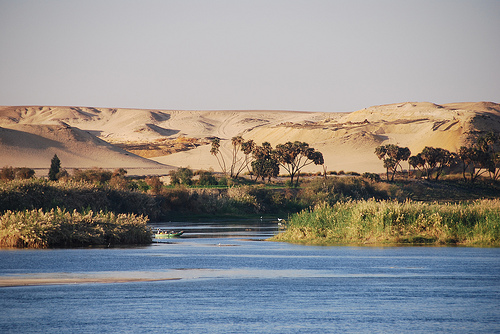 Natural landmarkThese landmarks have occurred naturally. These include waterfalls, mountains, rock formations and rivers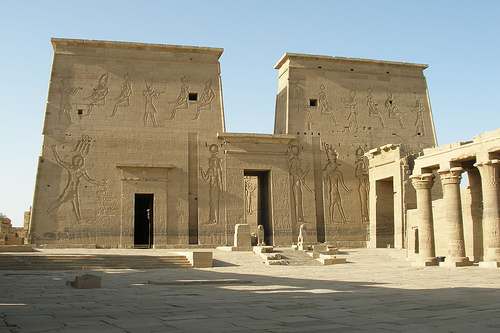 Man-made landmarkThese landmarks have been built or created by humans.  These include buildings, bridges and statues.Landmarks Task – Rodda and MeyersYour job is to create a 3D map of Ancient Egypt to help us tour around the country in the coming weeks! You will need:A map template of Ancient Egypt or the map  completed in the Geography workshopiPad or Laptop between two or a small groupScissors and GlueColour pencils or textasOn the map provided make sure that all of the BOLTSS are on the map. Remember Border, Orientation, Legend, Title, Scale and SourceUsing the Internet research the location of the following landmarks in Ancient Egypt. Mark the landmarks onto your map.Rivers/Seas Nile RiverMediterranean SeaRed Sea Capital CitiesMemphisCairo ThebesPyramids/SculpturePyramids of GizaPyramid of Khafre Great SphinxSpecial PlacesCity of the DeadUpper KingdomLower KingdomValley of the KingsValley of the QueensNow it is time to create the 3D (three dimensional) parts of the map.  Select up to four of the landmarks from Ancient Egypt.  Draw them (using the pictures seen on the Internet for ideas) then add a small rectangle at the bottom.  Cut the picture and the rectangle out. Make a fold at the line between the picture and the rectangle.   Glue the rectangle to the map. The picture should stand up.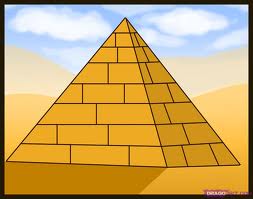 Extension If you have the opportunity, mount your map onto a poster. Create small note cards with details about 3 or 4 of the landmarks and glue them onto the poster.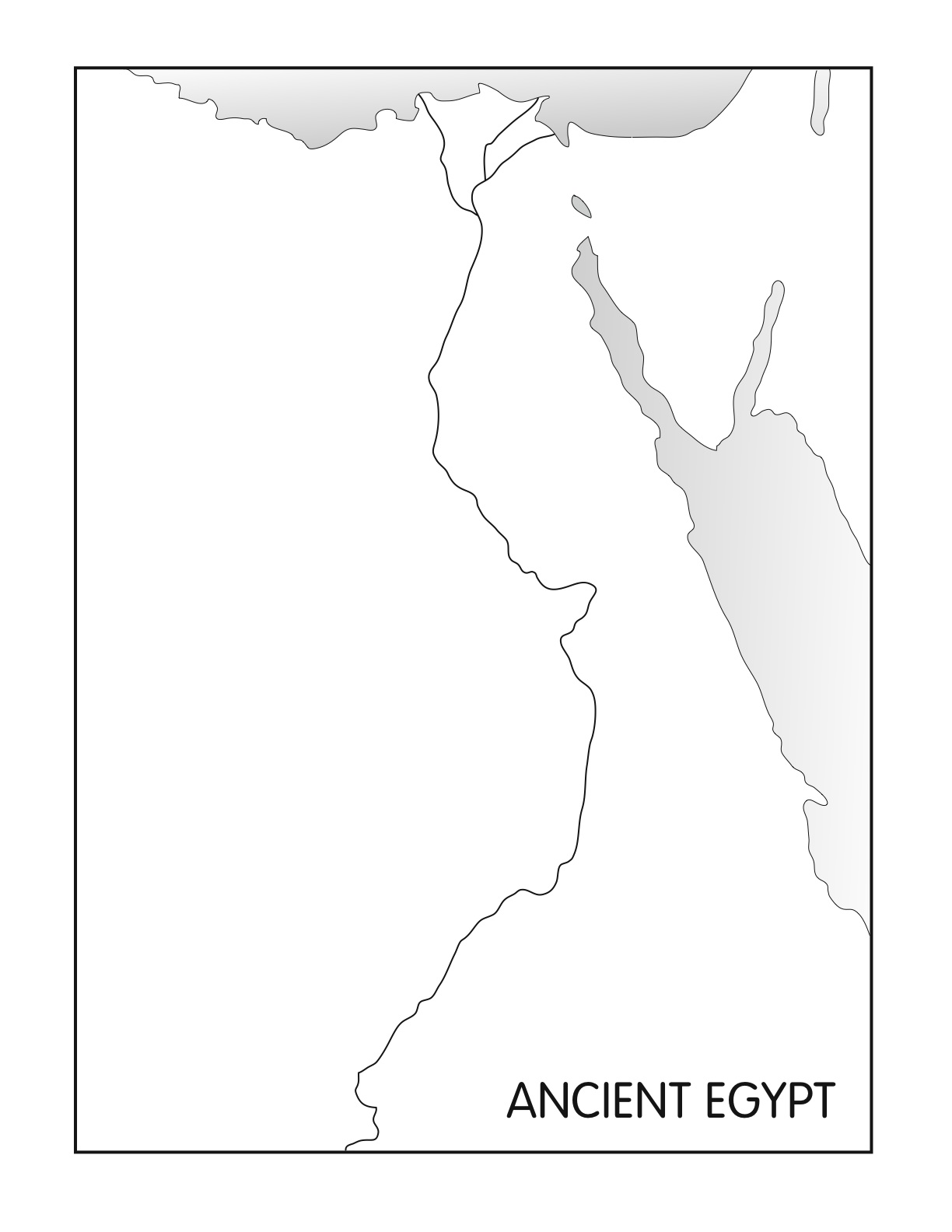 